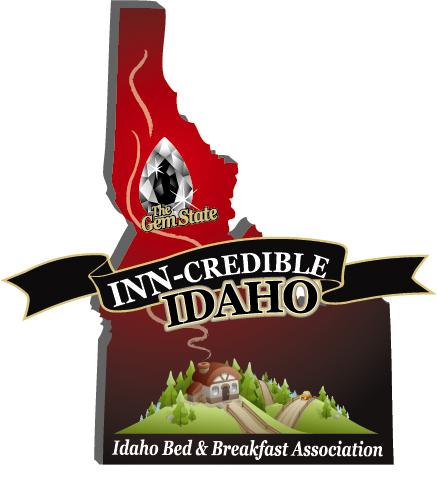 Newsletter #14    August 2012Hello from the Idaho B&B Association Hello   I would like to welcome you to the 1st IBBA Vendor Newsletter! We have asked all of our vendor partners to submit a brief article about their company product. As you are planning your purchases and marketing for the coming year, we hope you will include some of our partners outstanding products and services.We're excited about our newest partner, Heidi Meckle with HM Designs. Heidi is an excellent graphic artist and has just redesigned the IBBA Brochure. She is also responsible for the design of our latest purchase for the association, an 8' x 8' backdrop which will be used at three travel shows in March.Brian Scott, IBBA President           P.S.  Using any of the partners services will more than pay for your association dues. You will also have access to our partners by becoming a member. We are contacting businesses throughout the state that you refer your guests to. Please don't hesitate to call or email me with some of your favorites! We hope they will become partners so we can promote them to our small lodging industry throughout the state.Please contact me if you would like to have some of the IBBA brochures sent to you to display and distribute in your B&B.  PhotographyMountain View Internetwww.mvi360.com
(888)201-9743Full-service web design, hosting and online marketing since 1996. Our services are limited to travel related businesses with special emphasis on small lodging properties. Whether you need a complete new website design or just a few revisions to bring your existing site up-to-date we can help. We offer monthly payment plans on new website designs, redesigns and hosting. Our full 360 degree HD photography will showcase your business in its best light.Check out our website for before and after shots, as well as new designs. We're confident you will appreciate our personalized service.Website DevelopmentMountain View Internetwww.mvi360.com(888)201-9743Full-service web design, hosting and online marketing since 1996. Our services are limited to travel related businesses with special emphasis on small lodging properties. Whether you need a complete new website design or just a few revisions to bring your existing site up-to-date we can help. We offer monthly payment plans on new website designs, redesigns and hosting. Our full 360 degree HD photography will showcase your business in its best light.  Check out our website for before and after shots, as well as new designs. We're confident you will appreciate our personalized service.Mary Kendall is responsible for the origianl design of the IBBA website and several of our members websites.Payment Processing
Solveras is now TransFirst Today we wish to inform you that Solveras Payment Solutions -IBBA's member benefit partner for payment processing - has changed its name to TransFirst. Expect the same great products and customer service you've always enjoyed with Solveras - just a new name.TransFirst's innovative products and 24/7, U.S.-based merchant support is part of a comprehensive program that can help IBBA members like yourself save money and grow your business. Call TransFirst at 800.613.0148 to find out how they can help. IBBA members please don't forget that our revenue sharing program with IBBA has distributed over $300.00 in processing fees back to your association. So--- expect the best customer service, great rates, and revenue sharing. Once again "Thank You" Happy New Year,TransFirst  PotteryDeneen Pottery has been handmaking stoneware mugs for innkeepers for over 30 years and the inns that use our mugs to serve coffee to their guests tend to sell a lot of them... This is a great thing for both our company and our innkeepers since guests are the ones that are taking the mugs home to remind them of their stay!We are excited to be a vendor partner of the IBBA and will offer any new customer a $50 discount on any new order of 50 pieces or more until 3/1/13. Give us a call to have a catalog and sample mug sent out.www.deneenpottery.com888-646-0238Niles DeneenGraphic Design & PhotographyDesign and Photography are truly my passion. With over ten years experience in all aspects of the design and print world, I have an eye for design and creativity.  Since 2007, I have been a freelance graphic designer and illustrator. My clientele includes a diverse array of businesses and organizations, both large and small. I am thrilled by the interesting design projects I have completed since going into business for myself. I enjoy being inspired by the challenge and providing my clients with the best creative results possible. I'm Heidi.  I'm an artist, wife, momma, daughter, sister and friend. I'm a country girl at heart. I love being outside... digging in my garden, and long walks in the country make my soul happy. I believe in living simply, forgiving quickly, loving truly, laughing uncontrollably, and NEVER regretting anything that makes you smile!I am an on-location, natural-light photographer serving Coeur d'Alene and the surrounding areas. It is my goal to capture those little moments that make life special and make memories last forever. I look forward to working with you!ThanksHeidihmdesign.heidi@gmail.com208-659-4836Temporary Innkeeper:Happy New Year to all of the Idaho Inn Keepers. I hope that 2013 will be a successful year for you all. As a Temporary Inn Keeper, I am still very much available to sit at your bed and breakfast whenever you find the need. Please call me at 208-721-3551 for more information or to make a reservation. You can also email me at: margot6@mindspring.com. Last year I morphed my blog to further emphasize my cooking and catering abilities as well as my selection of recipes. If you are in need of a recipe, don't forget to visit my blog at: http://blog.tempinnkeeper.com and please, leave me a message.   Sincerely, Margot Van Horn Bedding Comphy SheetsBy using elegant, comfortable and durable fabrics we have indeed developed bedding that truly "enhances thetotal experience". Retail Product DescriptionsOur retail line is composed of our micro-fiber linen and has all of the benefits of our operational lines, including our 300-wash guarantee.

 Sheet Sets- Microfiber cannot be compared to cotton in that it does not have a thread count comparable. Our sheeting will feel like a 600 count cotton sheet and will feel that way for the life of the product. Our breathable microfiber twill is hypoallergenic and wicks moisture away from the body, ensuring a peaceful and comfortable nights sleep. Our sheets have an extra fine weave which helps protect against dust mite allergens and bed bugs. Each set of sheets is treated to release stains. Our sheets are lighter than a standard cotton sheet, thus they will dry faster. All of our sheets are machine washable and our microfiber bedding is 100% recyclable. All of our sheets feature: Generously sized pockets to accommodate pillow top mattresses up to 18 inches. High-performance elastic used for secure fit and finished look.Sheet set includes one flat sheet, one fitted sheet and two pillowcases. Available in white, cream, tea green, chocolate, silver blue, lavender, and grey.Shantell Denson  shantell@comphy.com    
Account Executive B&B and Country Clubs 
7034 Portal Way #110 
Ferndale WA 98248 
  
The Comphy Co 
Main Line: 323-225-8234 
Fax: 360-366-0139  Changing the world one bed at a time 